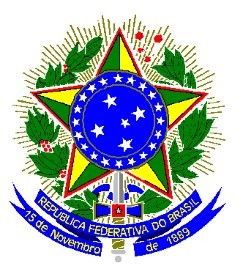 ANEXO IV – MODELO DE TERMO DE VISTORIA/NÃO VISTORIA (DOCUMENTO OBRIGATÓRIO PARA A HABILITAÇÃO DA EMPRESA)Pregão : 90450/2024- PROCESSO N° 23350.001351/2024-49DECLARAÇÃO DE VISTORIADeclaro,	para	fins	de	participação	no	Pregão	Eletrônico	nº	90450/2024	que	a	empresa 		inscrita	no	CNPJ/MF	sob	nºsediada	narepresentada	pelo	sr. 	vistoriou as áreas onde serão executados os serviços, para tomar pleno conhecimento de suas instalações e das dificuldades que os serviços possam apresentar no futuro.Assinatura do Servidor do ÓrgãoDeclaro que me foram apresentadas às áreas e instalações, com acesso a todos os locais e detalhes necessários para a elaboração da proposta comercial, tendo sido fornecidas as informações e esclarecimentos inerentes a esta vistoria, por mim solicitados.Assinatura do Representante da LicitanteNome:  	Cédula de Identidade:  	Camboriú,xx de xx de 2024ANEXO IX – MODELO DE TERMO DE VISTORIA/NÃO VISTORIA (DOCUMENTO OBRIGATÓRIO PARA A HABILITAÇÃO DA EMPRESA)Pregão 90450/2024 PROCESSO N° 23350.001351/2024-49DECLARAÇÃO DE NÃO VISTORIADeclaro	que	a	empresa		CNPJ: 	 optou por não vistoriar o local de execução dos serviços objeto do Pregão Eletrônico 90450/2024 UASG 158125, estando ciente das especificações técnicas e todas as demais exigências para a realização dos serviços licitados, não podendo alegar desconhecimento das condições de operação e realização dos mesmos.Assinatura do Representante da EmpresaNome: (XXXXXXXXXXXXXXX)Cédula de Identidade: (XXXXXXXXXXXXXXX) (XXXXXXXXXXXXXXX), em (XX) de (XXXXXXXXXXXXXXX) de (XXX)